Collaborative Resources Education Services Technology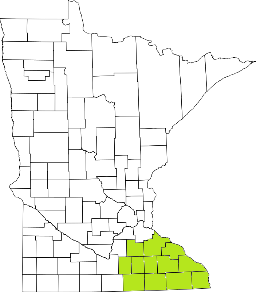 (CREST)Regional Management Team AgendaFebruary 10th at 1pm 1-3:00 PMTEAMS ROOM   
WelcomeSenior Mental Health (Jane Buffie)Wellness in the Woods VPS (Jode Freyholtz-London)Regional Management Team restructuring Brief Legislative UpdateBudget 21-22UpdatesImpacts of COVID in 2020Community trendsCreative solutions Next meeting scheduled for March